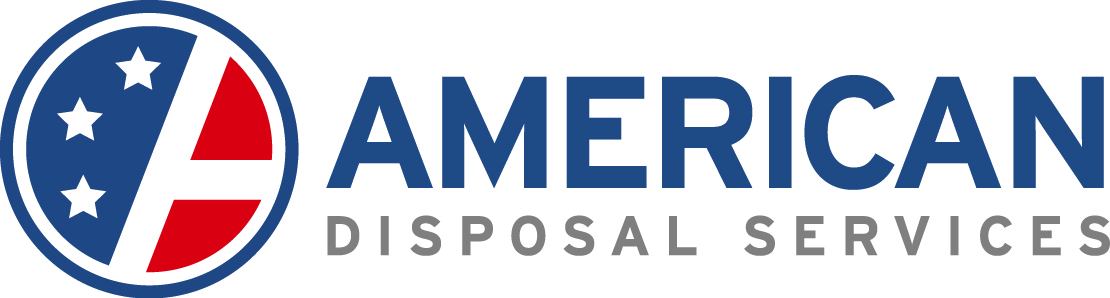 Accepted Bulk items:Bulk item - Large house hold itemsDesk Bed frame 
Mattress 
Box Spring 
Head board 
Bookshelf
Small rug - no large amounts after renovations 
File cabinet 
Chairs Love SeatsTV stand
Dining room table 
Couch   
Table 
*All acceptable bulk items subject to change based on the county’s landfill laws  Non-Acceptable Items for Bulk Collection:
White Goods – house hold appliances White goods are not accepted with the bulk collection		Electronics - TVsNo construction debris No household renovation debris ADS can schedule a one-time pick up of the materials at a fee   Stoves:  $100.00	
Refrigerators (Freon removed required): $100.00Mini refrigerator (freon removed required): $50.00
Dishwashers:  $100.00TVs/Monitors:  price from size and type of television 	
Washer: $100.00Dryer $100.00Stackable washer/dryer:  $100.00Freezer (Freon removed required):  $100.00
Oven:  $100.00Counter tops:  has to be looked at for pricing Cabinetry:  has to be look at for pricing  Compressors:  $65.00 Water heaters:   $100.00Toilet:  $30.00Sink:   Aluminum:  $35.00  Pedestal sink:  $45.00  Porcelain:  $35.00*Truck fee for special item collection $50.00*Fees subject to change Please contact commercial division with questions 571-292-5512